                                       AMATA APRAKSTS*Dokuments parakstīts ar drošu elektronisko parakstu un satur laika zīmogu.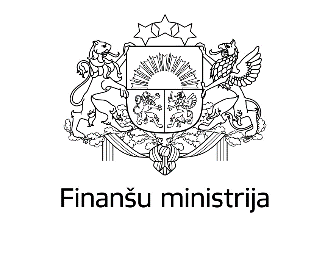 APSTIPRINUFinanšu ministrijasvalsts sekretāra p.i.I. BraunfeldeDokuments apstiprināts ar elektronisko parakstuDatums skatāms laika zīmogāReģistrācijas numurs skatāms reģistrācijas informācijā2.AMATA NOSAUKUMSFinanšu analītiķis2.1.AMATA STATUSSIerēdnis 3.STRUKTŪRVIENĪBA3.STRUKTŪRVIENĪBAFINANŠU TIRGUS POLITIKAS DEPARTAMENTSStarptautisko finanšu institūciju nodaļaFINANŠU TIRGUS POLITIKAS DEPARTAMENTSStarptautisko finanšu institūciju nodaļa4.PROFESIJAS KODS2413 025.AMATA SAIME UN LĪMENIS37IIA6.TIEŠAIS VADĪTĀJSNodaļas vadītājs 7.FUNKCIONĀLAIS VADĪTĀJSNodaļas vadītājs  8.IEKŠĒJĀ SADARBĪBASadarbojas ar Finanšu ministrijas darbiniekiem un amatpersonām9.ĀRĒJĀ SADARBĪBASadarbība ar Finanšu ministrijas padotības iestādēm, ministrijām un to padotības iestādēm, Finanšu un kapitāla tirgus komisiju, Latvijas Banku, Eiropas Komisiju un citām Eiropas Savienības (ES) institūcijām, starptautiskajām finanšu institūcijām, starptautiskajām organizācijām u.c. 10.AMATA MĒRĶIS10.AMATA MĒRĶISNodrošināt Latvijas kapitāldaļu turētāja pienākumu izpildi starptautiskajās finanšu institūcijās un finanšu tirgus politikas izstrādi  finanšu stabilitātes un ekonomikas attīstības veicināšanai.Nodrošināt Latvijas kapitāldaļu turētāja pienākumu izpildi starptautiskajās finanšu institūcijās un finanšu tirgus politikas izstrādi  finanšu stabilitātes un ekonomikas attīstības veicināšanai.11.AMATA PIENĀKUMI11.AMATA PIENĀKUMI11.AMATA PIENĀKUMI11.AMATA PIENĀKUMIPIENĀKUMSPIENĀKUMSNOZĪMĪBA %11.1.Nodrošināt Latvijas sadarbību ar starptautiskajām finanšu institūcijām - Pasaules Bankas Grupu (turpmāk – PBG), Starptautisko Valūtas fondu (turpmāk – SVF), Eiropas Rekonstrukcijas un attīstības banku (turpmāk – ERAB), Eiropas Investīciju banku (turpmāk – EIB) un Ziemeļu Investīciju banku (turpmāk – ZIB), tai skaitā:11.1.1.analizēt un atbilstoši Latvijas interesēm un prioritātēm izstrādāt viedokli un priekšlikumus par starptautisko finanšu institūciju stratēģiskajiem jautājumiem;11.1.2.izstrādāt priekšlikumus starptautisko finanšu institūciju attīstības sadarbības veicināšanas pasākumiem un piedalīties to īstenošanā;11.1.3.sadarboties ar starptautisko finanšu institūciju Ziemeļu un Baltijas valstu grupas valstīm (turpmāk - NBC) kopēja viedokļa izstrādē par stratēģiskajiem jautājumiem atbilstoši NBC sadarbības principiem;11.1.4.nodrošināt finanšu ministra kā Latvijas pilnvarnieka PBG, ERAB, EIB, ZIB funkciju izpildi;11.1.5.nodrošināt valsts sekretāra  kā Latvijas pilnvarnieka vietnieka SVF funkciju izpildi;11.1.6.izstrādāt instrukcijas par starptautisko finanšu institūciju, to pakārtoto komiteju, trasta fondu u.c. regulārajās un ārkārtas sanāksmēs izskatāmajiem jautājumiem un pārstāvēt Latvijas intereses;Nodrošināt Latvijas sadarbību ar starptautiskajām finanšu institūcijām - Pasaules Bankas Grupu (turpmāk – PBG), Starptautisko Valūtas fondu (turpmāk – SVF), Eiropas Rekonstrukcijas un attīstības banku (turpmāk – ERAB), Eiropas Investīciju banku (turpmāk – EIB) un Ziemeļu Investīciju banku (turpmāk – ZIB), tai skaitā:11.1.1.analizēt un atbilstoši Latvijas interesēm un prioritātēm izstrādāt viedokli un priekšlikumus par starptautisko finanšu institūciju stratēģiskajiem jautājumiem;11.1.2.izstrādāt priekšlikumus starptautisko finanšu institūciju attīstības sadarbības veicināšanas pasākumiem un piedalīties to īstenošanā;11.1.3.sadarboties ar starptautisko finanšu institūciju Ziemeļu un Baltijas valstu grupas valstīm (turpmāk - NBC) kopēja viedokļa izstrādē par stratēģiskajiem jautājumiem atbilstoši NBC sadarbības principiem;11.1.4.nodrošināt finanšu ministra kā Latvijas pilnvarnieka PBG, ERAB, EIB, ZIB funkciju izpildi;11.1.5.nodrošināt valsts sekretāra  kā Latvijas pilnvarnieka vietnieka SVF funkciju izpildi;11.1.6.izstrādāt instrukcijas par starptautisko finanšu institūciju, to pakārtoto komiteju, trasta fondu u.c. regulārajās un ārkārtas sanāksmēs izskatāmajiem jautājumiem un pārstāvēt Latvijas intereses;511.2.Nodrošināt finanšu tirgus politikas plānošanu un izstrādi, tai skaitā:11.2.1.veikt ministrijā iesniegtās informācijas par valsts atbalsta programmas finanšu tirgus darbībai koordinēšanu, saskaņošanu un pārraudzīšanu, tai skaitā analizēt tirgus nepilnības, analizēt valsts atbalsta programmu priekšlikumus, kur izvērtēta programmas ietekme, riski un sagaidāmie zaudējumi, finansiālais rezultāts un programmas īstenošanas izmaksu noteikšanas principi, piemēram, atbilstība segtajam riskam, kredītriskam, izsniegšanas un ilgtermiņa darbības izdevumi, un sagatavot atzinumus;11.2.2.nodrošināt Latvijas nacionālo pozīciju, instrukciju, politikas plānošanas dokumentu u.c. saistīto dokumentu izstrādi, saskaņošanu, kā arī Latvijas viedokļa paušanu sanāksmēs par nodaļas kompetencē ietilpstošajiem jautājumiem.Nodrošināt finanšu tirgus politikas plānošanu un izstrādi, tai skaitā:11.2.1.veikt ministrijā iesniegtās informācijas par valsts atbalsta programmas finanšu tirgus darbībai koordinēšanu, saskaņošanu un pārraudzīšanu, tai skaitā analizēt tirgus nepilnības, analizēt valsts atbalsta programmu priekšlikumus, kur izvērtēta programmas ietekme, riski un sagaidāmie zaudējumi, finansiālais rezultāts un programmas īstenošanas izmaksu noteikšanas principi, piemēram, atbilstība segtajam riskam, kredītriskam, izsniegšanas un ilgtermiņa darbības izdevumi, un sagatavot atzinumus;11.2.2.nodrošināt Latvijas nacionālo pozīciju, instrukciju, politikas plānošanas dokumentu u.c. saistīto dokumentu izstrādi, saskaņošanu, kā arī Latvijas viedokļa paušanu sanāksmēs par nodaļas kompetencē ietilpstošajiem jautājumiem.8011.3.Nodrošināt Eiropas Savienības Tehniskā atbalsta instrumenta (turpmāk – TAI) Latvijas Koordinējošās iestādes funkciju veikšanu, tai skaitā:11.3.1.iesniegt Eiropas Komisijai pieprasījumus atbalsta saņemšanai, norādot politikas jomas un atbalsta prioritātes; 11.3.2.koordinēt TAI iesaistīto Latvijas institūciju sadarbību ar Eiropas Komisiju un nodrošināt pārstāvību sarunās ar Eiropas Komisiju;  11.3.3.nodrošināt TAI projektu efektīvas ieviešanas koordināciju starp institūcijām, koordinēt TAI programmas noteikto mērķu sasniegšanu un nepieciešamības gadījumā ierosināt koriģējošu rīcību TAI programmas un projektu ieviešanā, sadarbojoties ar Eiropas Komisiju; 11.3.4.sniegt atbalstu Eiropas Komisijai TAI programmas monitoringa (uzraudzības) sistēmas izveidē, datu nodrošināšanā un uzraudzības pasākumos;11.3.5.izstrādāt normatīvo aktu projektus nodaļas kompetences ietvaros.Nodrošināt Eiropas Savienības Tehniskā atbalsta instrumenta (turpmāk – TAI) Latvijas Koordinējošās iestādes funkciju veikšanu, tai skaitā:11.3.1.iesniegt Eiropas Komisijai pieprasījumus atbalsta saņemšanai, norādot politikas jomas un atbalsta prioritātes; 11.3.2.koordinēt TAI iesaistīto Latvijas institūciju sadarbību ar Eiropas Komisiju un nodrošināt pārstāvību sarunās ar Eiropas Komisiju;  11.3.3.nodrošināt TAI projektu efektīvas ieviešanas koordināciju starp institūcijām, koordinēt TAI programmas noteikto mērķu sasniegšanu un nepieciešamības gadījumā ierosināt koriģējošu rīcību TAI programmas un projektu ieviešanā, sadarbojoties ar Eiropas Komisiju; 11.3.4.sniegt atbalstu Eiropas Komisijai TAI programmas monitoringa (uzraudzības) sistēmas izveidē, datu nodrošināšanā un uzraudzības pasākumos;11.3.5.izstrādāt normatīvo aktu projektus nodaļas kompetences ietvaros.511.4.Vispārīgie amata pienākumi:11.4.1.apkopot un analizēt ar finanšu tirgu un starptautiskās attīstības palīdzību saistīto informāciju un regulāri informēt par to ministrijas vadību;11.4.2.sagatavot atbilžu projektus uz fizisko un juridisko personu iesniegumiem, sūdzībām un priekšlikumiem, ja tie saistīti ar nodaļas kompetencē esošajiem jautājumiem;11.4.3.izstrādāt nepieciešamo normatīvo  projektus saistībā ar Latvijas dalību starptautiskajās finanšu institūcijās;11.4.4.atbilstoši nodaļas kompetencei sagatavot nepieciešamo normatīvo  projektus un izskatīt un sagatavot atzinumus par normatīvo  projektiem;11.4.5.atbilstoši kompetencei veikt saraksti ar ārvalstu institūcijām, ministrijām (centrālajām valsts iestādēm) un citiem korespondentiem;11.4.6.pēc attiecīga pilnvarojuma savas kompetences ietvaros pārstāvēt ministriju vai departamentu citās valsts un pašvaldību iestādēs;11.4.7.veikt amata pienākumus savlaicīgi un kvalitatīvi;11.4.8.izpildīt citus tam uzticētos pienākumus iepriekš uzskaitīto ierēdņa amata pienākumu ietvaros;11.4.9.nodrošināt dokumentu sistematizāciju savas kompetences ietvaros u.c. uzticētos administratīvos pienākumus;11.4.10.veikt darbu patstāvīgi, nepieciešamības gadījumā konsultējoties ar nodaļas vadītāju;11.4.11.izpildīt citus uzticētos pienākumus iepriekš uzskaitīto ierēdņa amata pienākumu ietvaros, kā arī ievērot ministrijas iekšējās kārtības noteikumus.Vispārīgie amata pienākumi:11.4.1.apkopot un analizēt ar finanšu tirgu un starptautiskās attīstības palīdzību saistīto informāciju un regulāri informēt par to ministrijas vadību;11.4.2.sagatavot atbilžu projektus uz fizisko un juridisko personu iesniegumiem, sūdzībām un priekšlikumiem, ja tie saistīti ar nodaļas kompetencē esošajiem jautājumiem;11.4.3.izstrādāt nepieciešamo normatīvo  projektus saistībā ar Latvijas dalību starptautiskajās finanšu institūcijās;11.4.4.atbilstoši nodaļas kompetencei sagatavot nepieciešamo normatīvo  projektus un izskatīt un sagatavot atzinumus par normatīvo  projektiem;11.4.5.atbilstoši kompetencei veikt saraksti ar ārvalstu institūcijām, ministrijām (centrālajām valsts iestādēm) un citiem korespondentiem;11.4.6.pēc attiecīga pilnvarojuma savas kompetences ietvaros pārstāvēt ministriju vai departamentu citās valsts un pašvaldību iestādēs;11.4.7.veikt amata pienākumus savlaicīgi un kvalitatīvi;11.4.8.izpildīt citus tam uzticētos pienākumus iepriekš uzskaitīto ierēdņa amata pienākumu ietvaros;11.4.9.nodrošināt dokumentu sistematizāciju savas kompetences ietvaros u.c. uzticētos administratīvos pienākumus;11.4.10.veikt darbu patstāvīgi, nepieciešamības gadījumā konsultējoties ar nodaļas vadītāju;11.4.11.izpildīt citus uzticētos pienākumus iepriekš uzskaitīto ierēdņa amata pienākumu ietvaros, kā arī ievērot ministrijas iekšējās kārtības noteikumus.1012.KOMPETENCES12.KOMPETENCES12.1.Analītiska domāšana12.2.Iniciatīva12.3.Konceptuāla domāšana12.4.Ētiskums13.PROFESIONĀLĀ KVALIFIKĀCIJA13.PROFESIONĀLĀ KVALIFIKĀCIJA13.1.IZGLĪTĪBAAugstākā akadēmiskā vai augstākā profesionālā izglītība ekonomikā, finansēs, tiesību zinātnēs vai citā jomā, kas nodrošina nepieciešamo zināšanu un kompetenču kopumu, lai profesionāli pildītu finanšu analītiķa amata pienākumus13.2.PROFESIONĀLĀ PIEREDZE13.2.1.vismaz 3 gadu pieredze ar darbā ar finanšu tirgus jautājumiem, valsts atbalsta jautājumiem vai starptautisku projektu ar finanšu instrumentu komponenti vērtēšanu un īstenošanu;13.2.2. vismaz 3 gadu pieredze darbā valsts pārvaldē pēdējo 5 gadu laikā,  izpratne par tās darbības principiem.13.3.PROFESIONĀLĀS ZINĀŠANAS UN PRASMES13.3.1.zināšanas un izpratne par finanšu tirgus un valsts atbalsta jautājumiem, kā arī  par nacionālo likumdošanas procesu;13.3.2. zināšanas un izpratne par valsts pārvaldes darbības principiem.13.4.VISPĀRĒJĀS ZINĀŠANAS UN PRASMES13.4.1.ļoti labas angļu valodas zināšanas, t.sk., dokumentu un tiesību aktu analīzei un izstrādei, dalībai sanāksmēs,  un sarunu vešanai;13.4.2. datora lietotāja līmeņa prasmes.14.AMATA ATBILDĪBAIerēdnis pilnībā atbild par sev uzticēto pienākumu profesionālu, kvalitatīvu un savlaicīgu izpildi.15.AMATA TIESĪBAS15.1.savlaicīgi saņemt amata pienākumu veikšanai nepieciešamo informāciju un norādījumus no nodaļas vadītāja vai departamenta direktora;15.2.sniegt nodaļas vadītājam vai departamenta direktoram ierosinājumus un priekšlikumus darba kvalitātes un efektivitātes uzlabošanai;15.3.atbilstoši savai kompetencei pārstāvēt Finanšu ministriju sanāksmēs ar nozaru ministrijām un citām valsts pārvaldes iestādēm, kā arī ar Eiropas Savienības un starptautiskajām finanšu institūcijām.16.CITA INFORMĀCIJADinamisks un mainīgs darbs, kas prasa intelektuālu ieguldījumu un iespējas sniegt jaunus risinājumus, atsevišķos gadījumos - paraugrisinājumus. Augsta un mainīga darba intensitāte, liela apjoma komplicētas informācijas analīze koncentrēta un argumentēta viedokļa sagatavošanai. Labāko risinājumu izvēle lēmumu pieņemšanai. Darba uzdevumu veikšanai ne vienmēr  ir noteikta metodika.STRUKTŪRVIENĪBAS Saskaņots ALSInga FordaVADĪTĀJSparaksts               vārds, uzvārds  datumsDARBINIEKS(paraksts)*              vārds, uzvārds